FEI Jumping World Challenge 2019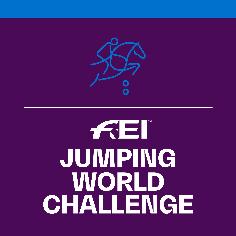 Application FormNATIONAL FEDERATION OF:      Person responsible of the organization of the competition / Challenge IT Platform Administrator:Name:      Tel:      Emai:      Informs the FEI that it will organize the FEI Jumping World Challenge 2019 in Category:Date:           		Signature:          				 Stamp of NF:      Category                     (A, B or C)3x Competitions (C) Dates(xx.xx-xx.xx .2019)Location          (City, Venue/Club)FEI Officials(Name and Nationality)  Category AC1:      C2:      C3:      PJ C1:      PJ C2:      FJ C3:      Vet Del:        Category BC1:      C2:      C3:      PJ C1:      PJ C2:      PJ C3:      Vet Del:        Category CC1:      C2:      C3:      PJ C1:      PJ C2:      PJ C3:      Vet Del:      